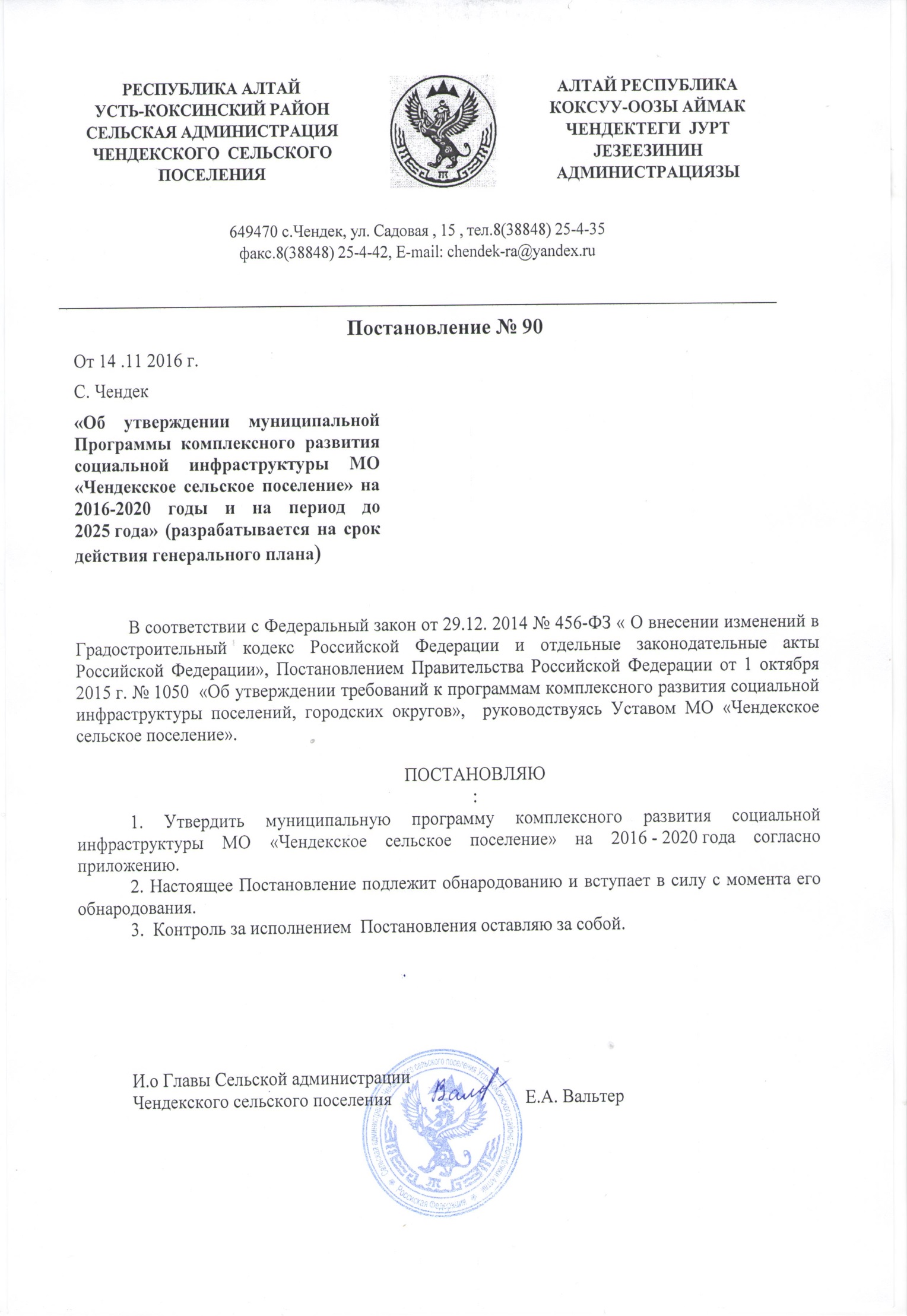 Муниципальная программа
«Комплексного развития социальной инфраструктуры 
МО «Чендекское сельское поселение» на 2016-2020 года и на период до 2025 года»
(утв. Постановлением от 14.11.2016 года № 90)Паспорт муниципальной программы
"Комплексного развития социальной инфраструктуры систем МО «Чендекское сельское поселение» на 2016-2020 года и на период до 2025 года»1.Общая информация о муниципальном образованииЧендекская сельская администрация образована в 1976 года и переименовано в Чендекское сельское поселение 16 октября 2005 года, расположено в северо-западной части Республики Алтай и входит в состав Усть-Коксинского района. Село Чендек как административный центр основан в 1826 году. Расстояния до районного центра с. Усть-Кокса-30 км. , до республиканского центра г. Горно-Алтайска-440 км., до железнодорожной станции г. Бийска-540 км., до аэропорта г. Барнаула-790 км.  Территория Чендекского сельского поселения составляет 2145,1 га. В состав Чендекского сельского поселения входит 6 сельских поселений: с. Чендек, с. Полеводка, с. Маргала, с. Ак-Коба, с. Нижний-Уймон, с. Маральник 2.Автомобильный транспорт в Чендекском сельском поселении играет исключительную роль в обеспечении функционирования  производственно-хозяйственного механизма и жизнедеятельности населения. Это практически единственный вид транспорта, которым осуществляют все перевозки грузов и пассажиров в муниципальном образовании.Основная отрасль экономики является сельское хозяйство. Сельское хозяйство муниципального образования представлено 3 сельскохозяйственными предприятиями и 8 крестьянскими хозяйствами. Основные виды деятельности: животноводство, растениеводство.2. Основания для разработки программы Основаниями для разработки программы являются:- Федеральный закон от 30.12. 2012 № 289-ФЗ « О внесении изменений в Градостроительный кодекс Российской Федерации и отдельные законодательные акты Российской Федерации»;- Распоряжение от 19.10.1999 г. №1683-р «Методика определения нормативной потребности субъектов РФ в объектах социальной инфраструктуры»; - СП 42.13330.2011 «Градостроительство. Планировка и застройка городских и сельских поселений»; - Распоряжение от 19.10.1999 г. №1683-р «Методика определения нормативной потребности субъектов РФ в объектах социальной инфраструктуры»;- Генеральный план МО «Чендекское сельское поселение»;- Постановление Правительства Российской Федерации от 1 октября 2015 г. № 1050  «Об утверждении требований к программам комплексного развития социальной инфраструктуры поселений, городских округов»Стратегический план развития Чендекского сельского поселения отвечает потребностям  и проживающего на его территории населения, и объективно происходящих на его территории процессов. Программа комплексного развития социальной  инфраструктур Чендекского сельского поселения (далее – Программа) содержит  чёткое представление  о  стратегических целях, ресурсах, потенциале  и об основных направлениях социальной  инфраструктуры поселения на среднесрочную перспективу. Кроме того, Программа содержит совокупность  увязанных по ресурсам, исполнителям и срокам реализации мероприятий, направленных на достижение стратегических целей социальной  инфраструктуры  городского   поселения.Цели развития поселения и программные мероприятия, а также необходимые для их реализации ресурсы, обозначенные в Программе,  могут ежегодно корректироваться и дополняться в зависимости от складывающейся ситуации, изменения внутренних и внешних условий.3. Цели и задачи программы коммунального комплекса
сельского поселения       Целью разработки Программы комплексного развития социальной инфраструктуры МО «Чендекское сельское поселение» является обеспечение развитие социальной инфраструктуры (объекты образования, здравоохранения, физической культуры и массового спорта и культуры) в соответствии с текущими и перспективными потребностями муниципального образования, в целях повышения уровня жизни населения и улучшения экологического состояния.Программа комплексного развития социальной инфраструктуры МО «Чендекское сельское поселение» является базовым документом для разработки инвестиционных и производственных Программ организаций строительного комплекса муниципального образования.Основными задачами совершенствования и развития социальной инфраструктуры МО «Чендекское сельское поселение» являются: - развитие социальной инфраструктуры поселения и муниципального образования путем формирования благоприятного социального климата для обеспечения эффективной трудовой деятельности, повышение уровня жизни населения;- повышение качества оказания медицинской помощи за счет оснащения учреждений здравоохранения современным оборудованием, строительства новых корпусов для специализированных учреждений здравоохранения;- привлечение широких масс населения к занятиям спортом и культивирование здорового образа жизни за счет  реконструкции и ремонта спортивных сооружений;- развитие системы высшего, среднего профессионального, дополнительного и дошкольного образования; - улучшение условий проживания.Индикаторами, характеризующими успешность реализации Программы, станут показатели степени готовности объектов, ввод которых предусмотрен программными мероприятиями.4. Сроки и этапы реализации ПрограммыПериод реализации Программы: 2 этапа.1 этап: 2016-2020 годы;2 этап: до 2025 года. 5. Механизм реализации целевой программыМеханизм реализации Программы включает следующие элементы:разработку и издание муниципальных правовых актов, необходимых для выполнения Программы;- ежегодную подготовку и уточнение перечня программных мероприятий на очередной финансовый год и плановый период, уточнение затрат на реализацию программных мероприятий;- размещение в средствах массовой информации и на официальном сайте администрации поселения информации о ходе и результатах реализации Программы.Управление и контроль за реализацией Программы осуществляет – Сельская администрация Чендекского сельского поселения.Сельская администрация Чендекского сельского поселения контролирует и координирует выполнение программных мероприятий, обеспечивает при необходимости их корректировку, координирует деятельность по реализации основных мероприятий Программы, осуществляет мониторинг и оценку результативности мероприятий; организует размещение в средствах массовой информации и на официальном сайте информационно-телекоммуникационной сети "Интернет" информацию о ходе и результатах целевой Программы.Реализацию Программы осуществляют исполнители.Для обеспечения контроля и анализа хода реализации Программы муниципальный заказчик Программы ежегодно согласовывает уточненные показатели, характеризующие результаты реализации Программы, на соответствующий год.Характеристика существующего состояния социальной инфраструктурыПостоянная численность населения на 1 января 2015 года составляла 1606 и на 1 января 2016 года составила 1626 человек, что на 1,23% больше чем в прошлом году. Основной причиной роста численности населения в последние годы является естественный прирост населения. Стимулированию рождаемости будет способствовать укрепление института семьи, рост благосостояния населения, организация  социальной защиты и материальной помощи молодым, многодетным и малообеспеченным семьям. Также росту численности населения в Чендекского сельского поселения способствует миграционный прирост.Одним из критериев оценки качества жизни населения является наличие и уровень обеспеченности объектами социального и культурно-бытового обслуживания, качество предоставляемых объектами услуг. Обеспеченность населения объектами социального и культурно-бытового обслуживания населения проведена в следующих областях: образование, здравоохранение, культура, физическая культура и массовый спорт. Объекты дошкольного образованияОбразование является одним из ключевых подразделений сферы услуг любого муниципального образования. Основными её составляющими являются детские дошкольные учреждения, дневные школы, система профессионального начального, среднего и высшего образования, система дополнительного образования детей.Учреждения дошкольного образования:На территории МО «Чендекское сельское поселение» расположено одно дошкольное образовательное учреждение, обеспечивающего воспитание, обучение, присмотр и уход за детьми в возрасте до 7 лет . После реконструкции детский сад был введен в действие в 2014 году .Общеобразовательные учреждения:Сеть общеобразовательных учреждений МО «Чендекское сельское поселение» представлена двумя дневными общеобразовательными учреждениями:-МБОУ «Чендекская СОШ» (год ввода 1987,состояние (процент износа)-52%, загруженность -177, требуется проведение капитального ремонта);-Филиал «Нижне-Уймонская НОШ» (состояние (процент износа) – 65%, требуется замена окон, подвод воды, теплый туалет)). МБОУ «Чендекская СОШ»  предоставляет все три ступени общего образования (начальное, основное и среднее (полное)). На низком уровне остается материальное снабжение школ. Материальная и техническая база образовательных учреждений не в полной мере приведена в соответствие современным требованиям к обучению и воспитанию детей. Учреждения дополнительного образования: На территории Чендекского сельского поселения находится Детский дом творчества и досуга. Состояние материально-технической базы удовлетворительное, нуждаются в информационно-компьютерном оборудовании. Требуется капитальный ремонт здания (проектно-сметная документация составлена на 1709 тыс. руб.)  Объекты здравоохраненияМедицинские услуги населению МО «Чендекское сельское поселение» оказывает амбулатория  села Чендек. Мощность 91 человек в смену, 6 коек дневного пребывания при амбулатории (2- педиатрических, 4- терапевтических). На территории Чендекского сельского поселения находятся 3 ФАПа ( п. Полеводка, с. Нижний-Уймон, п. Маргала.) ФАП – является первичным (доврачебным) звеном здравоохранения в сельской местности. Все ФАПы расположены в приспособленных помещениях, требуют капитального ремонта и реконструкции. Из-за отсутствия финансовых средств ремонт, реконструкция, расширение и обновление материально-технической базы лечебных учреждений Чендекского сельского поселения не представляется возможности. Необходима замена машины скорой помощи. Планируется до 2015 года капитальный ремонт ФАПов п. Маргала, п. Полеводка. В июне 2016 года открытие стоматологического кабинета в СВА с. Чендек. Ежегодный текущий косметический ремонт во всех ФАПов Чендекского сельского поселения и СВА с. Чендек. Объекты физической культуры и массового спортаНа территории Чендекского сельского поселения в с. Чендек находится стадион, который требует капитального ремонта. В. С. Нижний-Уймон находится детская спортивно-игровая площадка. Планируется строительство спортивного зала при школе. Необходимо:- формирование ценностей здоровья и здорового образа жизни, развитие и привлечение детей, подростков и молодежи к занятиям физической культурой и спортом;-строительство физкультурно-оздоровительного комплекса. Объём финансирования на 2016 год составляет 108,7тыс. рублей, в том числе:- за счёт средств местных бюджетов составит  108,7 тыс. рублей. Объекты культурыНа территории Чендекского сельского поселения находится сельский дом культуры в с. Чендек. В связи с отсутствием достаточного финансирования не обновляется материально-техническая база учреждений культуры, современным световым, звуковым оборудованием, музыкальными инструментами,  комплектование книжного фонда центральной библиотечной системы, необходимо укрепление материально-технической базы учреждения культуры. Необходимо повышение интеллектуального, нравственного уровня молодежи, сохранение, развитие народной культуры и самодеятельного творчества. Комплектование книжного фонда  библиотечной системы, внедрение информационных технологий.Объём финансирования на 2016 год составляет 15,00 тыс. рублей, в том числе:- за счёт средств местных бюджетов составит  15,00 тыс. рублей.Генеральным планом утвержденного Советом депутатов Чендекского сельского поселения от 24.10.2012 года №35-5 для определения основных параметров развития существующей и проектируемой застройки сформированы 2 планировочных района “Западный” район и “Восточный” район. Планируется расширение “Западного” район  на 20 участков и “Восточного” района 115-120 участков. В соответствии с Генеральным планом, общая площадь жилищного строительства к 2019 году составит 40 тыс. кв. м. Прогноз численности населения Чендекского сельского поселения к 2019 году составить 1660  человека. Образ и уровень жизни людей, их благосостояние в первую очередь определяет уровень развития социальной сферы. К социальной сфере, прежде всего, относится сфера предоставляемых услуг в образовании, культуре, здравоохранении, физической культуре, молодежной политике. Основной задачей комплексной оценки уровня развития социальной сферы является выявление количественного и качественного состава существующих объектов, сравнение действующих мощностей объектов с нормативной потребностью, определение направлений по устранению сложившихся проблем.Перечень мероприятий по проектированию, строительству и реконструкции объектов социальной инфраструктуры.В Программе сформирован перечень мероприятий по развитию сети объектов социальной инфраструктуры местного значения. Перечень мероприятий сформирован с учетом документов стратегического социально-экономического развития планирования разных уровней, а значения объектов, запланированных к размещению, определены на основании полномочий органов местного самоуправления, закрепленных законодательно (Таблица №1).1. Объекты образованияДля повышения надежности работы, обеспечения объектами образования нового строительства на перспективных земельных участках и повышения экономической эффективности необходимы мероприятия:1) разработка, утверждение проектно-сметной документации для капитального ремонта объектов образования;2)  капитальный ремонт объектов образования сельского поселения;3) оснащение необходимым оборудованием объектов образования, отвечающим современным требованиям;4) перспективное развитие социальной инфраструктуры в соответствии с установленными потребностями в объектах социальной инфраструктуры. В результате проведенных мероприятий будут достигнуты следующие  показатели:          1) доступность объектов социальной инфраструктуры для населения в соответствии с нормативами градостроительного проектирования;2) достижение расчетного уровня обеспеченности населения услугами в указанных областях, в соответствии с нормативами градостроительного проектирования.2. Объекты здравоохраненияДля повышения надежности работы, обеспечения объектами здравоохранения нового строительства на перспективных земельных участках и повышения экономической эффективности необходимы мероприятия:1) разработка, утверждение проектно-сметной документации для капитального ремонта объектов здравоохранения;2)  капитальный ремонт объектов здравоохранения сельского поселения;3) оснащение необходимым оборудованием объектов здравоохранения, отвечающим современным требованиям;4) обеспечение безопасного, качественного и эффективного использования населением объектов социальной инфраструктуры;5) перспективное развитие социальной инфраструктуры в соответствии с установленными потребностями в объектах социальной инфраструктуры; 6) эффективное функционирование объектов здравоохранения.Будут достигнуты следующие показатели:          1) доступность объектов здравоохранения для населения в соответствии с нормативами градостроительного проектирования;2) обеспеченность населения услугами в области здравоохранения в соответствии с нормативами градостроительного проектирования.3. Объекты физической культуры и массового спортаДля повышения надежности работы, обеспечения объектами физической культуры и массового спорта нового строительства на перспективных земельных участках и повышения экономической эффективности необходимы мероприятия:1) разработка, утверждение проектно-сметной документации для строительства и капитального ремонта объектов;2) капитальный ремонт объектов физической культуры и массового спорта сельского поселения;3) оснащение необходимым оборудованием объектов физической культуры и массового спорта, отвечающим современным требованиям;4) обеспечение  безопасного, качественного и эффективного использования населением объектов социальной инфраструктуры;5) совершенствование условий для развития спорта. Будут достигнуты следующие показатели:1) доступность объектов социальной инфраструктуры для населения в соответствии с нормативами градостроительного проектирования;2) обеспеченность населения услугами, в соответствии с нормативами градостроительного проектирования.4. Объекты культурыДля повышения надежности работы, обеспечения объектами культуры  нового строительства на перспективных земельных участках и повышения экономической эффективности необходимы мероприятия: 1) разработка, утверждение проектно-сметной документации для строительства и капитального ремонта; 2) капитальный ремонт объекта культуры; 3) Оснащение необходимым оборудованием объектов культуры, отвечающим современным требованиям;  4) Обеспечение безопасного, качественного и эффективного использования населением объектов социальной инфраструктуры;  5) Эффективность функционирования действующей социальной инфраструктуры; 6) Перспективное развитие социальной инфраструктуры в соответствии с установленными потребностями в объектах социальной инфраструктуры.Будут достигнуты следующие показатели:Доступность объектов социальной инфраструктуры для населения в соответствии с нормативами градостроительного проектирования;Достижение расчетного уровня обеспеченности населения услугами в указанных областях, в соответствии с нормативами градостроительного проектирования;Перечень мероприятий по строительству, реконструкции объектов социальной инфраструктуры Чендекского сельского поселения(Таблица № 1) .Генеральным планом установлено зонирование территории населенных пунктов. В границах населенных пунктов  определены следующие  функциональные зоны (Таблица №2):- жилая зона ;- общественно – деловая;- зона производственная;- зона транспортной инфраструктуры;- зона объектов инженерной инфраструктуры;- зона рекреационного назначения;- зона сельскохозяйственного использования;- зона специального назначения;Мероприятия по развитию основных функциональных зон и размещению  объектов капитального строительства(Таблица №2). Оценка ожидаемой эффективностиРезультаты долгосрочной муниципальной целевой программы комплексного развития социальной инфраструктуры сельского поселения на 2016 – 2025 гг. определяются с помощью целевых индикаторов.Ожидаемыми результатами Программы являются улучшение экономической ситуации в сельском поселении за счет:Технологические результаты:- обеспечение новых мест в общеобразовательных организациях;- обеспечение новых мест в объектах здравоохранения; - создание новых и развитие существующих спортивно-тренировочных объектов;          - увеличение количества учреждений культуры и искусства;- ликвидация дефицита объектов социальной инфраструктуры;- внедрение энергосберегающих технологий.2. Социальные результаты:- повышение надежности функционирования  систем социальной инфраструктуры и обеспечение комфортных и безопасных условий для проживания людей;- повышение благосостояния населения;- снижение социальной напряженности.3. Экономические результаты:- повышение инвестиционной привлекательности организаций строительного комплекса поселения. Планируемые расходы и источники финансирования программыПеречень мероприятий и объемы финансирования носят прогнозный характер и утверждаются решением Совета депутатов на очередной финансовый год.Для достижения цели и решения задач при реализации Программы могут использоваться следующие источники финансирования: средства бюджетов всех уровней, собственные средства предприятий, инвестиции.Определение эффекта от реализации мероприятий
по развитию социальной инфраструктурыРеализация предложенных программных мероприятий по развитию и модернизации социальной инфраструктуры муниципального образования позволит улучшить качество жизни населения сельского поселения, обеспечит новые места в общеобразовательных учреждениях, учреждениях здравоохранения. Реализация мероприятий по развитию социальной инфраструктуры позволит:- готовность объектов, ввод которых предусмотрен программными мероприятиями;- создание условий для занятий спортом;- сокращение дефицита мест в детских дошкольных учреждениях.Наименование Программы«Комплексного развития социальной инфраструктуры МО «Чендекское сельское поселение» на 2016-2020 годы и на период до 2025 года»(далее - Программа)Основание для разработки Программы- Федеральный закон от 29.12. 2014 № 456-ФЗ « О внесении изменений в Градостроительный кодекс Российской Федерации и отдельные законодательные акты Российской Федерации»; - СП 42.13330.2011 «Градостроительство. Планировка и застройка городских и сельских поселений»;- Генеральный план МО «Чендекское сельское поселение»;- Постановление Правительства Российской Федерации от 1 октября 2015 г. № 1050  «Об утверждении требований к программам комплексного развития социальной инфраструктуры поселений, городских округов»Заказчик ПрограммыСельская администрация Чендекского сельского поселенияРазработчик ПрограммыСельская администрация Чендекского сельского поселенияОтветственный исполнитель ПрограммыСельская администрация Чендекского сельского поселенияИсполнители ПрограммыСельская администрация Чендекского сельского поселенияЦели и задачи ПрограммыЦель Программы:-развитие социальной инфраструктуры (объекты образования, здравоохранения, физической культуры и массового спорта и культуры) в соответствии с текущими и перспективными потребностями муниципального образования, в целях повышения уровня жизни населения и улучшения экологического состояния.Задачи:- развитие социальной инфраструктуры МО «Чендекское сельское поселение» и муниципального района путем формирования благоприятного социального климата для обеспечения эффективной трудовой деятельности, повышение уровня жизни населения;- повышение качества оказания медицинской помощи за счет оснащения учреждений здравоохранения современными оборудованием, строительство новых корпусов для специализированных учреждений здравоохранения;- привлечение широких масс населения к занятиям спортом и культивирование здорового образа жизни за счет строительства, реконструкции и ремонта спортивных сооружений;- развитие системы высшего, среднего профессионального, дополнительного и дошкольного образования, ликвидация сложившегося дефицита мест в детских дошкольных учреждениях за счет строительства, реконструкции и ремонта образовательных и детских дошкольных учреждений;- улучшение условий проживания населения за счет строительства, реконструкции и ремонта объектов жилого фонда, жилищно-коммунального хозяйства, мест массового отдыха и рекреации.Важнейшие целевые показатели ПрограммыЦелевыми показателями Программы являются:- показатели степени готовности объектов, ввод которых предусмотрен программными мероприятиями в соответствии с графиком выполнения работ;- создание условий для занятий спортом;- сокращение дефицита мест в детских дошкольных учреждениях;- функционирование систем и объектов социальной инфраструктуры в соответствии с потребностями жилищного строительства;Ожидаемый конечный результат Программы Ввод в эксплуатацию предусмотренных Программой объектов социальной инфраструктуру доступность объектов социальной инфраструктуры;-сбалансированное, перспективное развитие социальной инфраструктуры в соответствии с установленными потребностями в объектах социальной инфраструктуры;-достижение расчетного уровня обеспеченности населения социальными инфраструктурами; эффективность функционирования действующей социальной инфраструктуры;Объемы и источники финансирования ПрограммыВсего 3208,00 тыс. руб.и в т.ч. местный бюджет -1209,00 тыс. руб.Первый этап реализации программы -  1209,00тыс.руб.Второй этап реализации программы – тыс.руб..федеральный бюджет -1709,00 тыс. руб.Первый этап реализации программы -  тыс.руб.Второй этап реализации программы – 1709,00тыс.руб.районный бюджет – 68,00 тыс.руб.Первый этап реализации программы – 68,00 тыс.руб.Второй этап реализации программы – тыс.руб.Спонсорская помощь – 222,00 тыс.руб.Первый этап реализации программы – 222,00 тыс.руб.Второй этап реализации программы – тыс.рубСроки реализации Программы1 этап: 2016-2020 годы;2 этап до 2025  года (на срок действия генерального плана)Контроль за исполнением ПрограммыКонтроль за реализацией Программы осуществляется: Сельская администрация Чендекского сельского поселенияНаименование объектаМестонахождение объектаМероприятияСроки реализацииЗатраты на строительства в тыс. руб.МБОУ «Чендекская СОШ»с. Чендек ул. Центральная  д. 17Требуется капитальный ремонт составление проектно- сметной документацииФилиал «Нижне- Уймонская НОШ»с. Нижней-Уймонул. Центральная  д.48Необходима замена окон, подвод воды, теплый туалет, составление проектно- сметной документации Филиал «Нижне- Уймонская НОШ»с. Нижней-Уймонул. Центральная  д.48Строительство спортивного зало в школе, составление проектно- сметной документацииДетский дом творчества и досугас. Чендек ул. Садовая д.6Требуется капитальный ремонт, составление проектно- сметной документации2023 год федеральный бюджет -1709,00тыс. руб.Амбулаторияс. Чендек ул. Центральная 19Необходим капитальный ремонт, составление проектно- сметной документации. Требуется ежегодный косметический ремонтФАПс. Полеводка ул. Центральная д.6 кв.2с. Нижний-Уймон ул. Луговая д.11 кв. 1с. Маргала ул. Лесная кв.2Требуется капитальный ремонт, составление проектно- сметной документацииСтадионс. Чендекул. Березовая 13АТребуется капитальный ремонт, составление проектно- сметной документации2016-2017 годвсего 300,00 тыс. руб.из них:местный бюджет – 10,00 тыс. руб.районный бюджет – 68,00 тыс. руб.спонсорская помощь – 222,00 тыс. руб.Дом культурыс. Чендекул. Центральная д.15Реконструкция подсобного помещения под теплый туалет, замена электропроводки, Требуется капитальный ремонт, составление проектно- сметной документации20162017 год39,00 тыс. руб.из них:местный бюджет -9,00 тыс. рыбместный бюджет -30,00 тыс. руб.Здание кочегаркис. Чендекул. Садовая 2Реконструкция здания кочегарки под теплый гараж для пожарной машины, Требуется капитальный ремонт, составление проектно- сметной документации2017-2018 годСпортивно игровые площадкис. Ак-Кобап. Маральник 2п. ПолеводкаОбустройство спортивно- игровых площадок, Требуется капитальный ремонт, составление проектно- сметной документации2017 годЭлектроснабжениес. Чендек ул. Центральнаяс. Нижний –Уймонс. Ак- Кобап. Полеводкап. Маргалап. Маральник 2Освещение улиц, подключение микро районов Западный и ВосточныйОсвещение улицОсвещение улицОсвещение улицОсвещение улицОсвещение улиц2017 год2018 год2019 год2018 год2019 год2020 год2021 год2022 год местный бюджет - 100,00 тыс. руб.кладбищес. Чендекограждение кладбища2016 год2017 год2019 годвсего210,00 тыс. руб.местный бюджет - 90,00тыс. руб.местный бюджет - 40,00 тыс. руб.местный бюджет - 80,00 тыс. руб.водоснабжениес. Чендек ул. Полеваястроительство водозаборной скважины, Требуется капитальный ремонт, составление проектно- сметной документациизакольцован микро роена Западный, Требуется капитальный ремонт, составление проектно- сметной документации2019 год2019 годместный бюджет - 850,00Здание администрации Чендекского сельского поселенияс. Чендек ул. Садовая 15замена окон, крыши, текущий ремонт, Требуется капитальный ремонт, составление проектно- сметной документации2018-2019 годы2018 годмуниципальные квартирыс. Чендек ул. Садовая 17нуждаются в замене окон, проведения водопровода, Требуется капитальный ремонт, составление проектно- сметной документации2020 годНаименование объектаФункциональные зоныФункциональные зоныФункциональные зоныФункциональные зоныФункциональные зоныФункциональные зоныФункциональные зоныНаименование объектажилая зонаобщественно – деловаязона производственнаязона транспортной инфраструктурызона объектов инженерной инфраструктурызона рекреационного назначениязона специального назначенияс. ЧендекУвеличение существующей жилой застройки с увеличение зоны индивидуального жилой застройки до 210 га.Разработка проектно-сметной документации и строительство: 1.детского сада;2. стадиона с трибунами на 50 мест3.спортивный зал; 100кв.м.4. крытого торгового рынка; 5.организация зоны отдыха с устройством водоема;6.строительство детских площадок;7. строительство школьной спортивной площадки. Реконструкция:1. здание больницы;2.Школа;3.дом культуры;4.почтовое отделение;5.сельская администрация;Проектом предусматривается размещение новых территорий под производственные предприятия, расположенные в восточной части селения;-сельскохозяйственного назначения- животноводческие фермы- конюшни- цеха для стрижки овец,- гаражи боксового типа.В юг- западной части предусмотрено:- зерносклады- фуражный склад- кузнецы.Предусматривается совершенствование улично-дорожные сети.Разработка проектно- сметной документации и строительство мостов по  пер. Совхозный, ул. Центральная, ул. Заречная, ул. Западная. Прокладка водопропускной трубы по пер. Совхозный.Водоснабжение Проектом принято на перспективу обеспечение централизованным водоснабжением всех потребителей воды со строительством и проведением реконструкции разводящих сетей с учетом их санитарно – технического состояния.Предусматривается на севере села  строительство водозаборных скважин.Электроснабжение:Предусмотрено строительство 11 трансформаторных подстанций, реконструкция и строительство воздушных линий электропередач 10кВ.Чендекское сельское поселение располагает значительными рекреационными ресурсами. предложено строительство турбазы и развитие водной рекреации на берегу р. Катунь- Урочище Михайловка- Урочище «Ямина»- Урочище Черновая- Район  р. Зеленка (верховье р. Катунь)-Оздоровительный туризм(пантовые ванны) Маральник 2.-строительство полигона ТБО, в юго-западной части от села.-разработка проектно-сметной документации  и строительство скотомогильника с устройством биотермической ямы.с. Нижний УймонУвеличение существующей жилой застройки с увеличение зоны индивидуального жилой застройки до 103,8 гаРазработка проектно-сметной документации: строительство1.сельский клуб;2.ФАП;3.детский сад.Реконструкция здания школы.Проектом предусмотрено размещение новых территорий под производственные предприятия в северной и северо-западной части селения.Предусматривается совершенствование улично-дорожные сети.Водоснабжение Проектом принято на перспективу обеспечение централизованным водоснабжением всех потребителей воды со  строительством новых водопроводных сетей.Электроснабжение:Предусмотрено строительство 11 трансформаторных подстанций, реконструкция и строительство воздушных линий электропередач 10кВ.Чендекское сельское поселение располагает значительными рекреационными ресурсами. предложено строительство турбазы и развитие водной рекреации на берегу р. Катунь- Урочище Михайловка- Урочище «Ямина»- Урочище Черновая- Район  р. Зеленка (верховье р. Катунь)-Оздоровительный туризм(пантовые ванны) Маральник 2.-разработка проектно-сметной документации  и строительство скотомогильника с устройством биотермической ямы.с. Ак-КобаУвеличение существующей жилой застройки с увеличение зоны индивидуального жилой застройки до 11,04 гаУчитывая малочисленность населенного пункта, предлагается строительство объектов социальной сферы многоцелевого назначения.В северо-западной части села выделена площадка под размещение коммунально-складских объектов и промышленных предприятий, для которых проектом не определена отраслевая принадлежность.Проектом предусмотрено строительство остановочного пункта общественного пассажирского транспорта.Строительство двух автомобильных дорогВодоснабжение Проектом предусматривается прокладка централизованной системы водоснабжения. Для этого необходимо построить закольцованные сети водопровода протяженностью 2,6 км. Для пожаротушения на кольцевой сети устанавливаются пожарные гидранты через 150м. Чендекское сельское поселение располагает значительными рекреационными ресурсами. предложено строительство турбазы и развитие водной рекреации на берегу р. Катунь- Урочище Михайловка- Урочище «Ямина»- Урочище Черновая- Район  р. Зеленка (верховье р. Катунь)-Оздоровительный туризм(пантовые ванны) Маральник 2.п. Полеводка.Увеличение существующей жилой застройки с увеличение зоны индивидуального жилой застройки до 18,16 га1.Организация детского сада на 15 мест.2. строительство здания для сельского клуба.3.Строительство спортивно-игровых площадок.Рекомендуется в южной части села выделить территорию под размещение производственной зоны.Проектом предусмотрено строительство остановочного пункта общественного пассажирского транспорта.Водоснабжение Проектом предусматривается прокладка централизованной системы водоснабжения. Для этого необходимо построить закольцованные сети водопровода протяженностью 3,1 км. Для пожаротушения на кольцевой сети устанавливаются пожарные гидранты через 150мЧендекское сельское поселение располагает значительными рекреационными ресурсами. предложено строительство турбазы и развитие водной рекреации на берегу р. Катунь- Урочище Михайловка- Урочище «Ямина»- Урочище Черновая- Район  р. Зеленка (верховье р. Катунь)-Оздоровительный туризм(пантовые ванны) Маральник 2.п. Маргала.Увеличение существующей жилой застройки с увеличение зоны индивидуального жилой застройки до 18,61 га1.Организация детского сада семейного типа на 11 мест;2. строительство здания для сельского клуба.3.Строительство спортивно-игровых площадокРекомендуется в южной части села выделить территорию под размещение производственной зоны.Проектом предусмотрено строительство остановочного пункта общественного пассажирского транспорта.Водоснабжение Проектом предусматривается прокладка централизованной системы водоснабжения. Для этого необходимо построить закольцованные сети водопровода протяженностью 2,6 км. Для пожаротушения на кольцевой сети устанавливаются пожарные гидранты через 150мЧендекское сельское поселение располагает значительными рекреационными ресурсами. предложено строительство турбазы и развитие водной рекреации на берегу р. Катунь- Урочище Михайловка- Урочище «Ямина»- Урочище Черновая- Район  р. Зеленка (верховье р. Катунь)-Оздоровительный туризм(пантовые ванны) Маральник 2.п. Маральник 2Увеличение существующей жилой застройки с увеличение зоны индивидуального жилой застройки до3,19 гаУчитывая малочисленность населенного пункта, предлагается строительство объектов социальной сферы многоцелевого назначения.Проектом предусмотрено строительство остановочного пункта общественного пассажирского транспорта.Чендекское сельское поселение располагает значительными рекреационными ресурсами. предложено строительство турбазы и развитие водной рекреации на берегу р. Катунь- Урочище Михайловка- Урочище «Ямина»- Урочище Черновая- Район  р. Зеленка (верховье р. Катунь)-Оздоровительный туризм(пантовые ванны) Маральник 2.